Маршрутный  лист на период  дистанционного обучения  в старшей разновозрастной группе «Крепыши»26.01.2024 Музыкальное развитиеЦель;  Учить детей видеть вокруг себя красоту, любить и восхищаться ею.Стремиться  раскрывать  творческий потенциал детей, развивать фантазию, пробуждать в детях  добрые чувства.Музыкально- ритмические движения              «Ветер и ветерок». «Ландлер». Музыка Л.Бетховена                              https://yandex.ru/video/preview/17896835167263505270 Предложить детям  вспомнить, как  колышутся  деревья  при легком ветерке и при сильном ветре.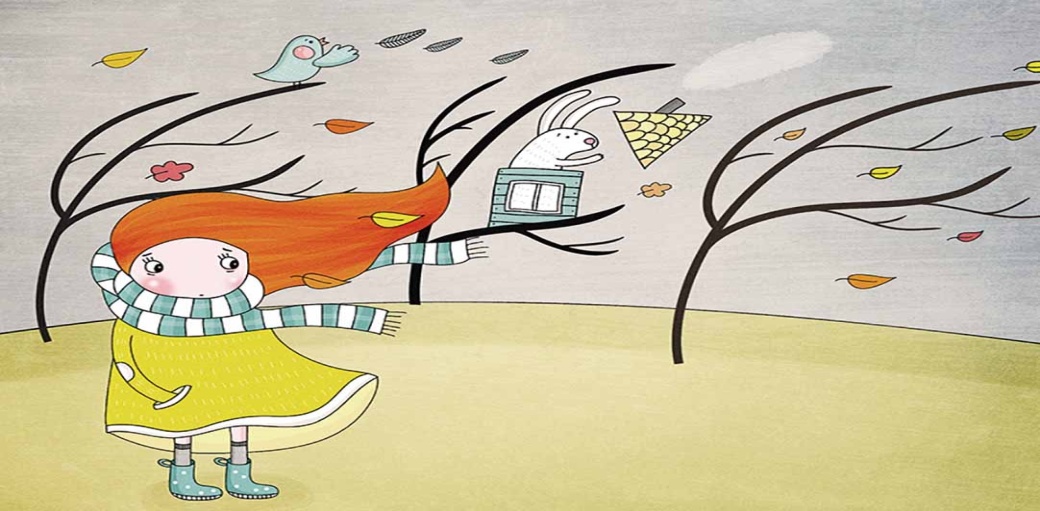  Представить что руки, как «ветки деревьев» колышутся в разные стороны, руки   быть мягкими и гибкими для плавности движений.      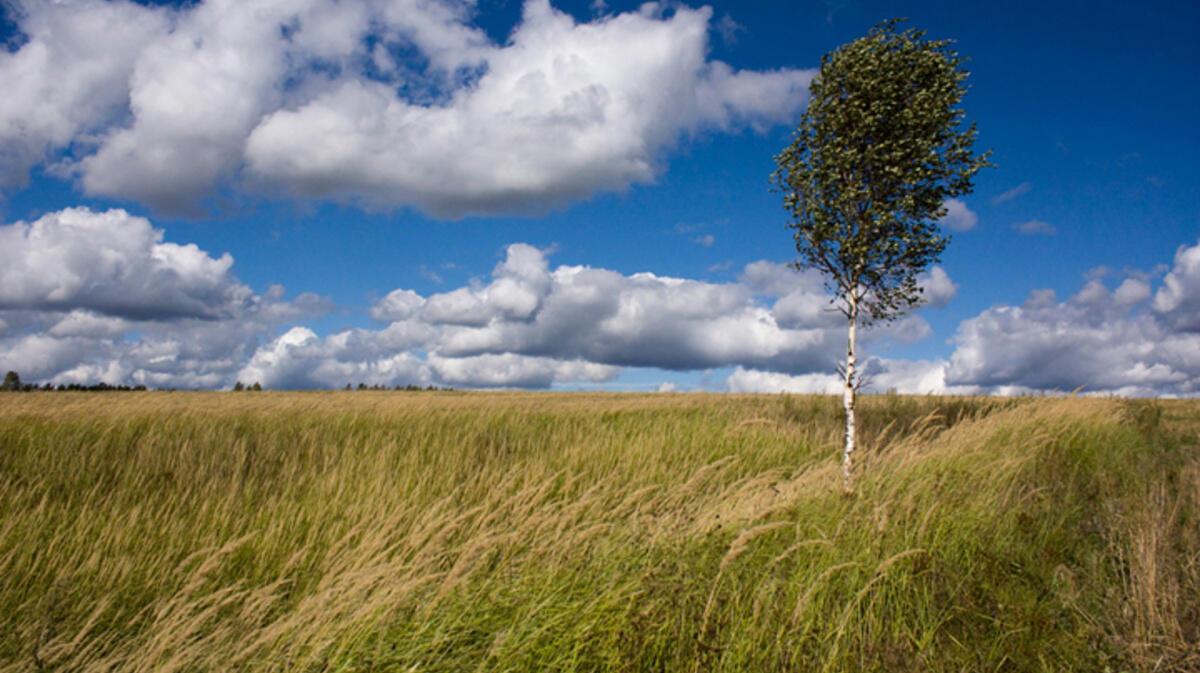 Учить детей  самостоятельно создавать музыкально двигательный образ. Развивать  плавность движений.Цель;  Воспитывать патриотические чувства через музыкальные произведения, воспитывать чувство гордости к защитникам Отечества, уважение к воинам, стремление мальчиков быть похожими на них.Распевание, пение:  Слушать веселую, бодрую песню о военных, разучивать  припев песни.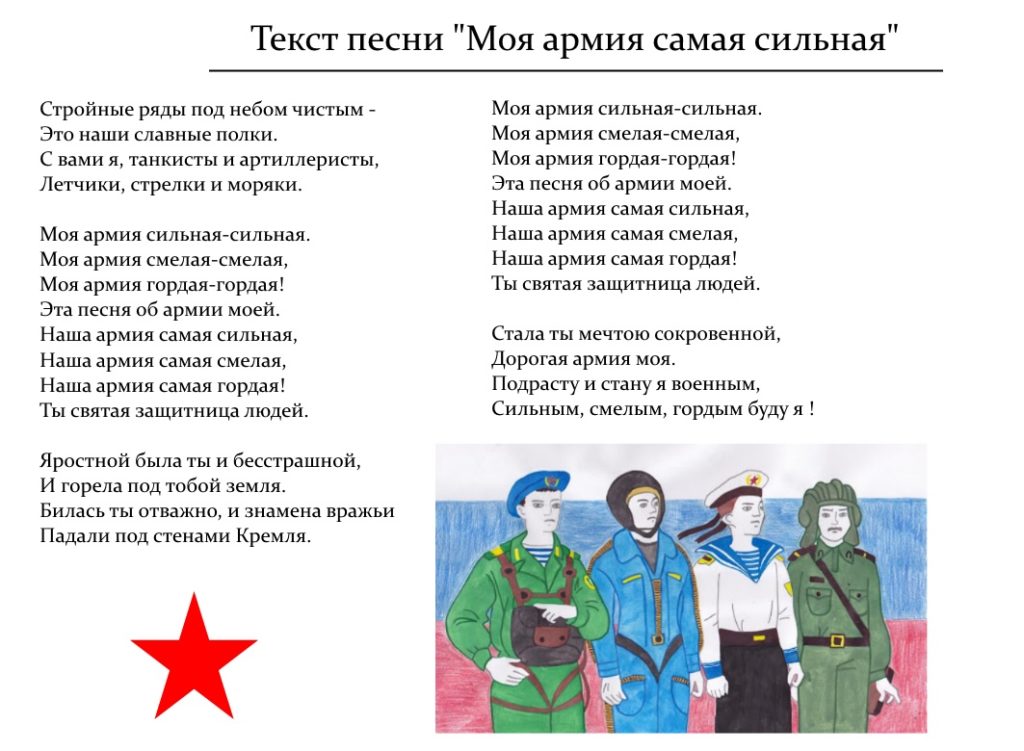                           https://yandex.ru/video/preview/15669263633998111748                                                         Спасибо за внимание!